Ежегодное обращение главы МР «Ботлихский район»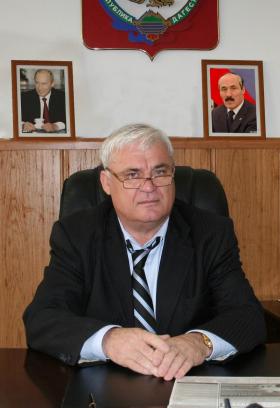 Уважаемые предприниматели!Разрешите мне представить вам ежегодный документ - «Инвестиционный климат муниципального образования «Ботлихский район»», подготовленный на основе «Инвестиционной стратегии муниципального образования «Ботлихский район» до 2020 года» и разработанный с учетом новых задач, которые поставлены перед нами Главой Республики Дагестан.Невзирая на санкции в отношении России, которые создают серьезные внешнеэкономические риски и не могут не сказаться на инвестиционной активности, продолжается работа по созданию благоприятного климата для вложения капиталов.Ботлихский район - один из перспективных муниципальных образований Республики Дагестан, обладающий большим инвестиционным потенциалом и значительными конкурентными преимуществами. Основная цель инвестиционной политики - формирование благоприятного инвестиционного климата, повышение инвестиционной привлекательности района, обеспечение роста инвестиционной активности хозяйствующих субъектов, способствующее ускорению темпов социально- экономического развития района в целом.Важно отметить, что в текущем году достигнуты весомые результаты формирования благоприятного инвестиционного климата, но успокаиваться на достигнутом не приходится. Необходимо двигаться вперед и планировать на перспективу.По основным показателям социально-экономического развития МР «Ботлихский район» занимает лидирующие позиции по многим направлениям и достойно выглядит на фоне других районов Республики Дагестан.Данные государственной статистики говорят о том, что район интенсивно наращивает темпы развития практически во всех секторах экономики и социальной сферы:Так, темпы роста за  2015 год в сравнении с 2014 годом составили:     -валовой внутренней продукции 24,6%,     -    сельское хозяйство 26,3%,промышленного производства –11,8%,инвестиций в основной капитал –20,4%,оборот розничной торговли –14,0%,объем платных услуг населению - 13,8%,оборот субъектов малого и среднего предпринимательства –14,0%.В районе открываются новые хозяйствующие субъекты, которые создают новые рабочие места. Всего в 2015 г. создано 143 мест.Показатели роста объёмов инвестиций говорят о том, что район уверенно движется вперед.Администрацией муниципального района осуществляется непрерывная работа по повышению инвестиционного имиджа территории.Однако, несмотря на положительные результаты, важно отметить ряд нерешенных проблем. Объем инвестиций, который поступает сегодня в район, недостаточен для активного развития экономики.Недостаток инвестиций не позволяет максимально сформировать собственные доходные источники для развития социальной сферы. Существующие проблемы являются серьезным препятствием для наращивания инвестиционного потенциала города:ограниченность доступа к банковским кредитным ресурсам;банковское финансирование не решает проблем развития малого и среднего бизнеса, из-за отсутствия должного залогового обеспечения, непрозрачности финансовых потоков субъектов малого предпринимательства, осторожности банков в кредитовании малого бизнеса;для большинства субъектов малого предпринимательства типичной остается ситуация с дефицитом работников нужной квалификации, оборудования нужного качества, помещений.Поэтому нам необходимо создавать условия для работы субъектов всех категорий бизнеса (от малого до крупного) и благоприятный инвестиционный климат.Для достижения выше названных задач принята «Комплексная программа развития муниципального района «Ботлихский район» на 2016 год».В сфере инвестиционной политики мы перед собой на перспективу ставим реализацию следующих задач:наращивание инвестиционного потенциала района;привлечение инвесторов для создания новых, а также расширения и модернизации существующих промышленных предприятий на территории района;реализация Стандарта деятельности администрации района по обеспечению благоприятного инвестиционного климата на территории муниципального района;продвижение производимой на территории муниципального образования продукции, работ и услуг на региональный и межрегиональный уровень путем организации участия предприятий района в республиканских и межрегиональных конкурсах.обеспечение доступной инфраструктуры для размещения производственных и иных объектов инвестирования. Приоритетным направлением инвестиционной политики администрации муниципального района «Ботлихский район»было и остается проведение мероприятий по улучшению социально-экономической ситуации в районе.Ключевыми отраслями, в которые мы будем привлекать инвестиции, будут: сельское хозяйство, промышленность, строительство, медицина, образование, жилищно-коммунальное хозяйство, благоустройство, туризм.Подводя итоги своего послания, не могу не отметить проблемы, с которыми сталкивается наш муниципалитет в вопросах работы с инвесторами и привлечения инвестиций - это:а) 	ограниченность муниципальных мер поддержки инвестора, обусловленная дефицитностью местного бюджета;б) 	дефицит квалифицированных кадров (как рабочих, так и специалистов по работе с инвесторами).Необходимо повысить информационную открытость района в части создания положительного инвестиционного имиджа. Мы должны максимально широко рассказать о муниципальном районе, его возможностях и потенциале. Для этого есть масса инструментов: презентации, выставочно-ярмарочная деятельность, размещение информационных материалов и интервью об инвестиционном потенциале района в печатных СМИ и интернет-изданиях. Ряд таких мероприятий мы уже проводим, на сайте администрации района имеется портал «инвестиционная деятельность», где размещены: инвестиционная стратегия муниципального образования до 2020 года, инвестиционный паспорт муниципального образования, перечень услуг, оказываемых администрацией МР «Ботлихский район»в ходе работы с инвесторами.Пользуясь, случаем, хочется выразить благодарность всем инвесторам, которые создают в нашем районе новые рабочие места, тем самым создавая благоприятные условия для проживания людей в нашем районе.Также выражаю свою глубокую признательность всем своим коллегам, депутатам, руководителям организаций и учреждений за взаимодействие и сотрудничество.В заключение я хотел бы отметить, что в работе с инвесторами нет мелочей - только кропотливой, ежедневной работой в этом направлении мы сможем добиться желаемых результатов.Основные направления деятельности определены. И я уверен: мы добьёмся успеха.Глава района                                                            М.М.Патхулаев